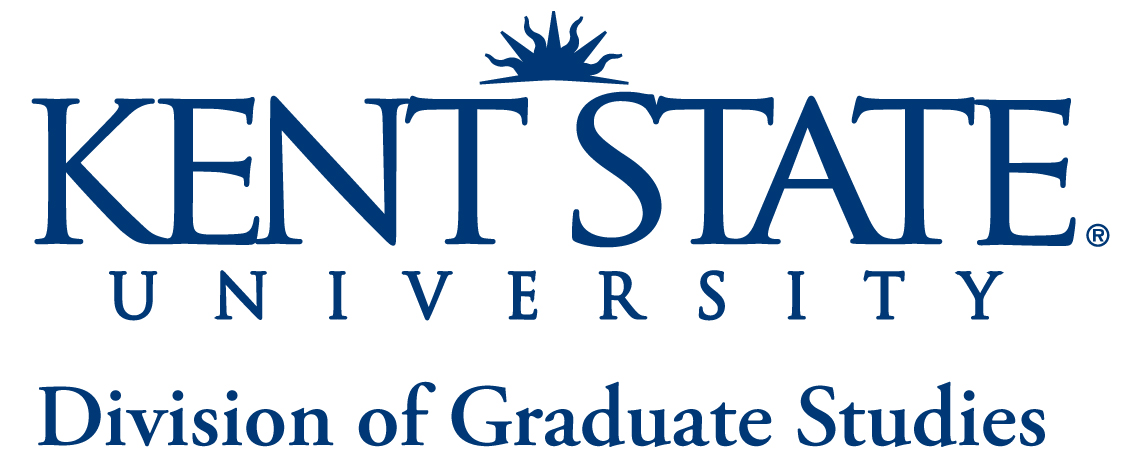 Lillian Friedman Award NOMINATIONThe Lillian Friedman Award is presented annually to recognize a graduate student studying in, and making outstanding contributions to, the area of mental health. The nomination form, the nominee’s vita and any appendix materials are due to The Division of Graduate Studies by the last Friday in March.  Late nominations will not be accepted.Lillian Friedman Award NOMINATIONThe Lillian Friedman Award is presented annually to recognize a graduate student studying in, and making outstanding contributions to, the area of mental health. The nomination form, the nominee’s vita and any appendix materials are due to The Division of Graduate Studies by the last Friday in March.  Late nominations will not be accepted.Lillian Friedman Award NOMINATIONThe Lillian Friedman Award is presented annually to recognize a graduate student studying in, and making outstanding contributions to, the area of mental health. The nomination form, the nominee’s vita and any appendix materials are due to The Division of Graduate Studies by the last Friday in March.  Late nominations will not be accepted.Lillian Friedman Award NOMINATIONThe Lillian Friedman Award is presented annually to recognize a graduate student studying in, and making outstanding contributions to, the area of mental health. The nomination form, the nominee’s vita and any appendix materials are due to The Division of Graduate Studies by the last Friday in March.  Late nominations will not be accepted.Lillian Friedman Award NOMINATIONThe Lillian Friedman Award is presented annually to recognize a graduate student studying in, and making outstanding contributions to, the area of mental health. The nomination form, the nominee’s vita and any appendix materials are due to The Division of Graduate Studies by the last Friday in March.  Late nominations will not be accepted.Lillian Friedman Award NOMINATIONThe Lillian Friedman Award is presented annually to recognize a graduate student studying in, and making outstanding contributions to, the area of mental health. The nomination form, the nominee’s vita and any appendix materials are due to The Division of Graduate Studies by the last Friday in March.  Late nominations will not be accepted.Lillian Friedman Award NOMINATIONThe Lillian Friedman Award is presented annually to recognize a graduate student studying in, and making outstanding contributions to, the area of mental health. The nomination form, the nominee’s vita and any appendix materials are due to The Division of Graduate Studies by the last Friday in March.  Late nominations will not be accepted.Lillian Friedman Award NOMINATIONThe Lillian Friedman Award is presented annually to recognize a graduate student studying in, and making outstanding contributions to, the area of mental health. The nomination form, the nominee’s vita and any appendix materials are due to The Division of Graduate Studies by the last Friday in March.  Late nominations will not be accepted.Lillian Friedman Award NOMINATIONThe Lillian Friedman Award is presented annually to recognize a graduate student studying in, and making outstanding contributions to, the area of mental health. The nomination form, the nominee’s vita and any appendix materials are due to The Division of Graduate Studies by the last Friday in March.  Late nominations will not be accepted.Lillian Friedman Award NOMINATIONThe Lillian Friedman Award is presented annually to recognize a graduate student studying in, and making outstanding contributions to, the area of mental health. The nomination form, the nominee’s vita and any appendix materials are due to The Division of Graduate Studies by the last Friday in March.  Late nominations will not be accepted.Lillian Friedman Award NOMINATIONThe Lillian Friedman Award is presented annually to recognize a graduate student studying in, and making outstanding contributions to, the area of mental health. The nomination form, the nominee’s vita and any appendix materials are due to The Division of Graduate Studies by the last Friday in March.  Late nominations will not be accepted.Lillian Friedman Award NOMINATIONThe Lillian Friedman Award is presented annually to recognize a graduate student studying in, and making outstanding contributions to, the area of mental health. The nomination form, the nominee’s vita and any appendix materials are due to The Division of Graduate Studies by the last Friday in March.  Late nominations will not be accepted.Lillian Friedman Award NOMINATIONThe Lillian Friedman Award is presented annually to recognize a graduate student studying in, and making outstanding contributions to, the area of mental health. The nomination form, the nominee’s vita and any appendix materials are due to The Division of Graduate Studies by the last Friday in March.  Late nominations will not be accepted.Lillian Friedman Award NOMINATIONThe Lillian Friedman Award is presented annually to recognize a graduate student studying in, and making outstanding contributions to, the area of mental health. The nomination form, the nominee’s vita and any appendix materials are due to The Division of Graduate Studies by the last Friday in March.  Late nominations will not be accepted.Lillian Friedman Award NOMINATIONThe Lillian Friedman Award is presented annually to recognize a graduate student studying in, and making outstanding contributions to, the area of mental health. The nomination form, the nominee’s vita and any appendix materials are due to The Division of Graduate Studies by the last Friday in March.  Late nominations will not be accepted.Lillian Friedman Award NOMINATIONThe Lillian Friedman Award is presented annually to recognize a graduate student studying in, and making outstanding contributions to, the area of mental health. The nomination form, the nominee’s vita and any appendix materials are due to The Division of Graduate Studies by the last Friday in March.  Late nominations will not be accepted.GRADUATE COORDNIATOR’S INFORMATIONGRADUATE COORDNIATOR’S INFORMATIONGRADUATE COORDNIATOR’S INFORMATIONGRADUATE COORDNIATOR’S INFORMATIONGRADUATE COORDNIATOR’S INFORMATIONGRADUATE COORDNIATOR’S INFORMATIONGRADUATE COORDNIATOR’S INFORMATIONGRADUATE COORDNIATOR’S INFORMATIONGRADUATE COORDNIATOR’S INFORMATIONGRADUATE COORDNIATOR’S INFORMATIONGRADUATE COORDNIATOR’S INFORMATIONGRADUATE COORDNIATOR’S INFORMATIONGRADUATE COORDNIATOR’S INFORMATIONGRADUATE COORDNIATOR’S INFORMATIONGRADUATE COORDNIATOR’S INFORMATIONGRADUATE COORDNIATOR’S INFORMATIONName:Name:Name:Name:Name:Name:Name:Name:Department/School:Department/School:Department/School:Department/School:Department/School:Department/School:Email:Phone:Phone:Phone:Phone:Phone:Phone:Phone:Phone:Phone:NOMINEE’S INFORMATIONNOMINEE’S INFORMATIONNOMINEE’S INFORMATIONNOMINEE’S INFORMATIONNOMINEE’S INFORMATIONNOMINEE’S INFORMATIONNOMINEE’S INFORMATIONNOMINEE’S INFORMATIONNOMINEE’S INFORMATIONNOMINEE’S INFORMATIONNOMINEE’S INFORMATIONNOMINEE’S INFORMATIONNOMINEE’S INFORMATIONNOMINEE’S INFORMATIONNOMINEE’S INFORMATIONNOMINEE’S INFORMATIONTo be eligible, the nominee must have a GPA > 3.0, and his/her thesis or dissertation research must be in progress. Nominees will be rated on their academic credentials and record of scholarship.   To be eligible, the nominee must have a GPA > 3.0, and his/her thesis or dissertation research must be in progress. Nominees will be rated on their academic credentials and record of scholarship.   To be eligible, the nominee must have a GPA > 3.0, and his/her thesis or dissertation research must be in progress. Nominees will be rated on their academic credentials and record of scholarship.   To be eligible, the nominee must have a GPA > 3.0, and his/her thesis or dissertation research must be in progress. Nominees will be rated on their academic credentials and record of scholarship.   To be eligible, the nominee must have a GPA > 3.0, and his/her thesis or dissertation research must be in progress. Nominees will be rated on their academic credentials and record of scholarship.   To be eligible, the nominee must have a GPA > 3.0, and his/her thesis or dissertation research must be in progress. Nominees will be rated on their academic credentials and record of scholarship.   To be eligible, the nominee must have a GPA > 3.0, and his/her thesis or dissertation research must be in progress. Nominees will be rated on their academic credentials and record of scholarship.   To be eligible, the nominee must have a GPA > 3.0, and his/her thesis or dissertation research must be in progress. Nominees will be rated on their academic credentials and record of scholarship.   To be eligible, the nominee must have a GPA > 3.0, and his/her thesis or dissertation research must be in progress. Nominees will be rated on their academic credentials and record of scholarship.   To be eligible, the nominee must have a GPA > 3.0, and his/her thesis or dissertation research must be in progress. Nominees will be rated on their academic credentials and record of scholarship.   To be eligible, the nominee must have a GPA > 3.0, and his/her thesis or dissertation research must be in progress. Nominees will be rated on their academic credentials and record of scholarship.   To be eligible, the nominee must have a GPA > 3.0, and his/her thesis or dissertation research must be in progress. Nominees will be rated on their academic credentials and record of scholarship.   To be eligible, the nominee must have a GPA > 3.0, and his/her thesis or dissertation research must be in progress. Nominees will be rated on their academic credentials and record of scholarship.   To be eligible, the nominee must have a GPA > 3.0, and his/her thesis or dissertation research must be in progress. Nominees will be rated on their academic credentials and record of scholarship.   To be eligible, the nominee must have a GPA > 3.0, and his/her thesis or dissertation research must be in progress. Nominees will be rated on their academic credentials and record of scholarship.   To be eligible, the nominee must have a GPA > 3.0, and his/her thesis or dissertation research must be in progress. Nominees will be rated on their academic credentials and record of scholarship.   Name:Name:Name:Name:Name:Name:Name:Name:Name:Name:Name:Kent State ID (Banner #)Kent State ID (Banner #)Kent State ID (Banner #)Degree:  Degree:  Major:Major:Major:Email:Email:Email:Email:Email:Email:Email:Advisor’s Name:Advisor’s Name:Current GPA:Current GPA:Current GPA:Current GPA:Current GPA:Current GPA:Submit the nomination form, the nominee’s vita and any appendix materials to:Divya Blakemoredblakem1@kent.eduSubmit the nomination form, the nominee’s vita and any appendix materials to:Divya Blakemoredblakem1@kent.eduSubmit the nomination form, the nominee’s vita and any appendix materials to:Divya Blakemoredblakem1@kent.eduSubmit the nomination form, the nominee’s vita and any appendix materials to:Divya Blakemoredblakem1@kent.eduSubmit the nomination form, the nominee’s vita and any appendix materials to:Divya Blakemoredblakem1@kent.eduSubmit the nomination form, the nominee’s vita and any appendix materials to:Divya Blakemoredblakem1@kent.eduSubmit the nomination form, the nominee’s vita and any appendix materials to:Divya Blakemoredblakem1@kent.eduSubmit the nomination form, the nominee’s vita and any appendix materials to:Divya Blakemoredblakem1@kent.eduSubmit the nomination form, the nominee’s vita and any appendix materials to:Divya Blakemoredblakem1@kent.eduSubmit the nomination form, the nominee’s vita and any appendix materials to:Divya Blakemoredblakem1@kent.eduSubmit the nomination form, the nominee’s vita and any appendix materials to:Divya Blakemoredblakem1@kent.eduSubmit the nomination form, the nominee’s vita and any appendix materials to:Divya Blakemoredblakem1@kent.eduSubmit the nomination form, the nominee’s vita and any appendix materials to:Divya Blakemoredblakem1@kent.eduSubmit the nomination form, the nominee’s vita and any appendix materials to:Divya Blakemoredblakem1@kent.eduSubmit the nomination form, the nominee’s vita and any appendix materials to:Divya Blakemoredblakem1@kent.eduSubmit the nomination form, the nominee’s vita and any appendix materials to:Divya Blakemoredblakem1@kent.eduADVISOR’S APPRAISALThe advisor should provide a one- to two-page summary of the nominee’s qualifications (academic credentials and record of scholarship) in the space provided below, or as an appendix to this document.  ADVISOR’S APPRAISALThe advisor should provide a one- to two-page summary of the nominee’s qualifications (academic credentials and record of scholarship) in the space provided below, or as an appendix to this document.  ADVISOR’S APPRAISALThe advisor should provide a one- to two-page summary of the nominee’s qualifications (academic credentials and record of scholarship) in the space provided below, or as an appendix to this document.  (Signature)(Date)NOMINEE’S STATEMENTThe nominee should provide a one- to two-page description of his or her studies in and/or contributions to the area of mental health in the space provided below, or as an appendix to this document.NOMINEE’S STATEMENTThe nominee should provide a one- to two-page description of his or her studies in and/or contributions to the area of mental health in the space provided below, or as an appendix to this document.NOMINEE’S STATEMENTThe nominee should provide a one- to two-page description of his or her studies in and/or contributions to the area of mental health in the space provided below, or as an appendix to this document.(Signature)(Date)